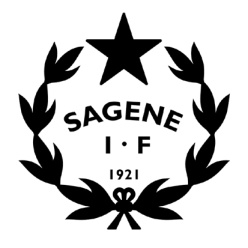 Tid: 		26. februar 2018 kl. 19.00- 21.00Sted:		Møterommet BjølsenhallenInviterte:	Alle avdelingsledere Frafall: 		Sykkel, fotballSAKSLISTEÅpning av møtetGodkjenning av innkallingenVedlegg: Innkalling LG- møte 26.02.2018Vedtak: Innkallingen godkjennes uten anmerkninger.  Godkjenning av protokoll forrige LG- møte Vedlegg: Protokoll LG- møte 10.01.2018Vedtak: Protokollen godkjennes uten anmerkninger.  Vedtakssaker 	Årsmøtet 2018 – Oppfølging av avdelingenes oppgaver Bakgrunn: Årsmøtet i Sagene IF blir torsdag 22. mars i Kay- salen på Sagene Samfunnshus, avdelingenes oppgaver til årsmøtet, samt maler, finner du her. 	Vi gjennomgås status på vedtak LG- møte 10.01.2018 sak 1/18: ”Avdelingene skal gjennomgå alle sine oppgaver til årsmøtet i sine arbeidsutvalg. Frist for innlevering av endelig årsrapport, forslag til treningsavgifter og budsjett er 1. mars. 	Avdelingene skal spille inn sine kandidater til avdelingsleder og styrerepresentant til valgkomiteen”Vedtak: Avdelinger som ikke har kommet i mål med sine oppgaver, må prioritere dette slik at fristen overholdes. Daglig leder skal kontaktes ved behov for assistanse. Ansettelse rekrutteringslederBakgrunn: Allidrettsleder har sin siste arbeidsdag i Sagene IF 28. februar, Pak ansettes som rekrutteringsleder fom 1. mars, ledergruppa diskuterer veien videre. Status og oppfølging av vedtak LG- møte 10.01.2018 sak. 3/18: ”Ledergruppa stiller seg bak styrets vedtak om å forsøke å finne midler til å ansette en rekrutteringsleder som har ansvar for allidretten, storbyarbeidet og skoleprosjektene. Ledergruppa skal finne dag/ dato og trener til sin allidrettstrening våren 2018, dette skal sendes på epost til DL innen 1. mars”  Vedtak: Pak skal komme på et møte i ledergruppa etter årsmøte for å presentere og diskutere tanker og planer for rekrutteringsarbeidet generelt, og for å avklare allidrettstreninger med den enkelte avdeling. Oslo Sommertid 2018 – Organisering av dugnadBakgrunn: Oslo Sommertid går av stabelen helgen 30. juni – 1. juli på Voldsløkka, og vi skal jobbe dugnad også i år. Vi har lagt ut den informasjonen vi pt har på våre nettsider her. Ledergruppa diskuterer hvordan dugnaden skal organiseres i år. Vedlegg: Evaluering Oslo Sommertid 2017Vedtak: Ledergruppa ønsker: At påmeldingen til dugnaden åpnes så raskt som mulig, slik at folk må melde seg på og da forplikter seg til å være med. At en melder seg på individuelt med navn, idrett og lag, samt hvilke dager (fre, lø, søn) man har anledning til å jobbe. At avdelingene får beskjed om hvor mange vakter de må skaffe, dvs hvor mange av deres medlemmer som må melde seg på. At selve arbeidet organiseres ut fra avdelinger og lag, slik at folk som skal jobbe sammen kjenner hverandre. At Sagene IF ordner med mat til dugnadshjelperne. At det avklares i god tid om vi kan ha kiosk innenfor/ utenfor konsertområdet. Nytt klubbhus – Tegninger og planleggingBakgrunn: Det nye klubbhuset på Voldsløkka skal stå ferdig i midten av mai. Tegningene ligger vedlagt, gjennomgås på møtet. Innredning og innflytting vil bli en stor og gøyal jobb. Ledergruppa diskuterer hvordan dette arbeidet skal planlegges og organiseres. Vedlegg: Tegninger klubbhus 1. og 2. etasje. Vedtak:  Ledergruppa ønsker at det settes ned en gruppa med representanter fra hver avdeling som skal lede arbeidet med innredning og innflytting. Ledergruppa ønsker at gruppa skal ledes av et medlem av styrets arbeidsutvalg, og at styret vedtar et mandat og et budsjett for gruppa. HMS- system for Sagene IF – Rutiner for rapportering av avvikBakgrunn: Styret har vedtatt et HMS- system for Sagene IF. Vi gjennomgår dette på møtet, og ledergruppa diskuterer hvordan dette skal følges opp i avdelingene. Vedtak: Avdelingslederne skal informere sine arbeidsutvalg og medlemmer om HMS- systemet, spesifikt om varslingsrutiner. Kartleggingsskjema avdelingene – Presenteres på styremøtet 27. februar!Bakgrunn:Kartleggingsskjemaet er styrets hovedverktøy for oppfølging av avdelingene, styrerep skal gjennomgå status for sin avdeling på styremøtet 27. februar. Oppfølging av vedtak LG- møte 10.01.2018 sak ?/18: ”Avdelingene skal fylle ut skjemaet sammen med sitt AU og sende til sin styrerepresentant innen 15. februar”Vedtak: Kartleggingsskjemaet skal evalueres/ revideres på første møte etter årsmøtet i ledergruppa. OrienteringssakerRegnskapsrapport pr. desember 2017 og pr januar 2018 – Begge ligger vedlagt. Utestående medlems- og treningsavgifter 2017 – Overordnet i linken, liste over medlemmer vedlagt.Kontraktsmal for trenere 2018 – Styret har vedtatt revidert mal som skal brukes fom 1.1.2018. Sagene IF lønnspolicy – Styret har vedtatt en felles lønnspolicy som gjelder fom 1.3.2018. Kursplanen våren 2018 – Kursperiode slutten februar til slutten mars, avdelingene må markedsføre!Vedtaksprotokollen - Oppfølging av tidligere vedtak i LG, skal gjennomgås i egne AU- møter.Styrets arbeid – les innkallinger og protokoller her. MØTEPLAN:Møte LedergruppaTirsdag 26.02.201818:00BjølsenhallenMøte LedergruppaMandag12.03.201818:00BjølsenhallenÅRSMØTE 2018Torsdag22.03.201818:00Samfunnshuset